                                              Dobrovolný svazek obcí Tišnovsko                                                     Radniční 14, 666 01 TišnovSchválené rozpočtové opatření č. 5 vztahující se k rozpočtu DSO Tišnovsko na rok 2018 je v plném znění k nahlédnutí v listinné podobě v Centru společných služeb DSO Tišnovsko, Komenského 1109, Předklášteří a v elektronické podobě na www.dsotisnovsko.cz. Rozpočtové opatření č. 5 bylo schváleno na Členské schůzi DSO Tišnovsko dne 19. 9. 2018. Vyvěšeno na úřední desce i na internetové úřední desce:Sňato: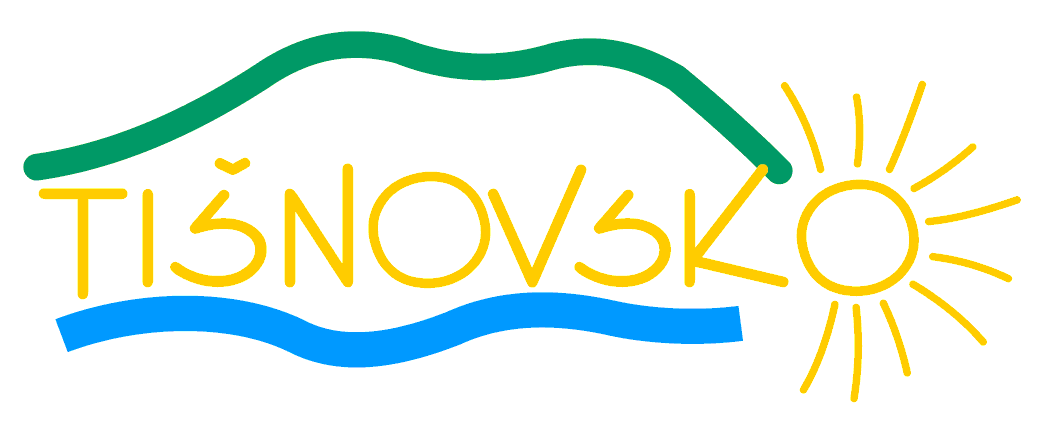 